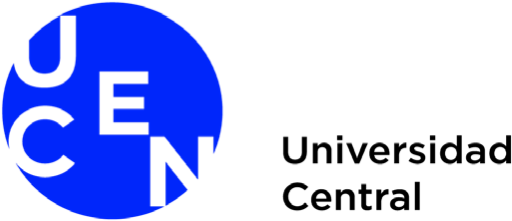 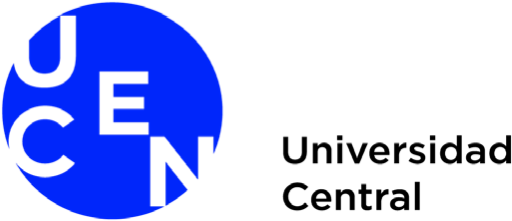 Anexo N° 03CARTA DE SOLICITUDUniversidad Central de ChileEn Santiago, ………. de………………. de 2022SEÑORJULIO CONTRERASFISCALUNIVERSIDAD CENTRAL DE CHILE PRESENTEYo, …………………………………………………………..........................................................................(se completa con los nombres/apellidos con los que están registrados en la UCEN) mediante la presente solicito tener a bien cambiar el nombre o apellido de todos los antecedentes que obran en poder de la Universidad, para lo cual acompaño documentación necesaria:RUT Nº……………………………………………………………………………..............................................Carrera o actividad: ………………………………………………………………………….......................Facultad: …………………………………………………………………………............................................Teléfono cel.:   …………………………………………………………………...........................................Dirección: …………………………………………………………………………..........................................Correo electrónico: ………………………………………………………………....................................Firma:Lista de documentos que acompañan la solicitud: